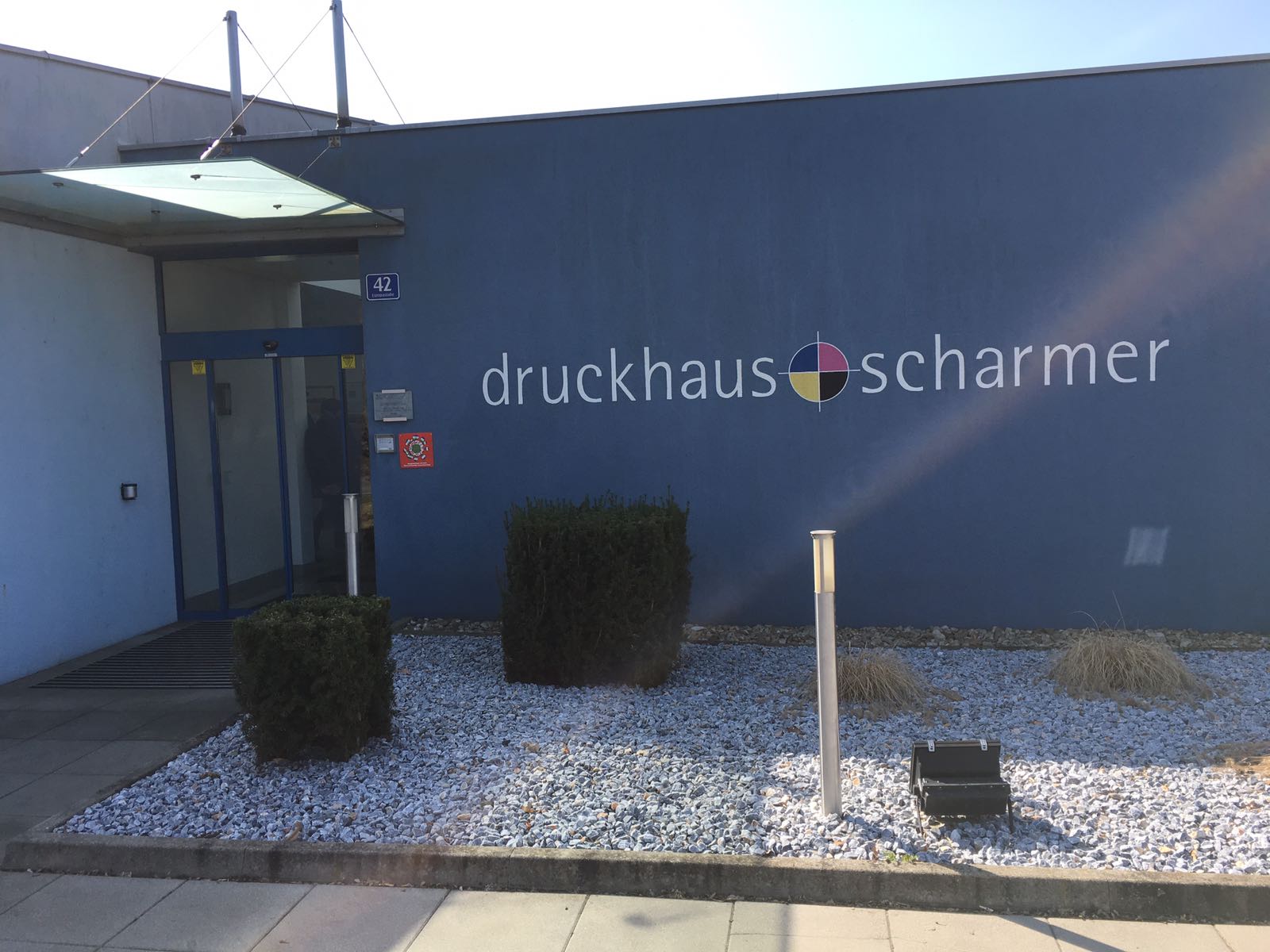 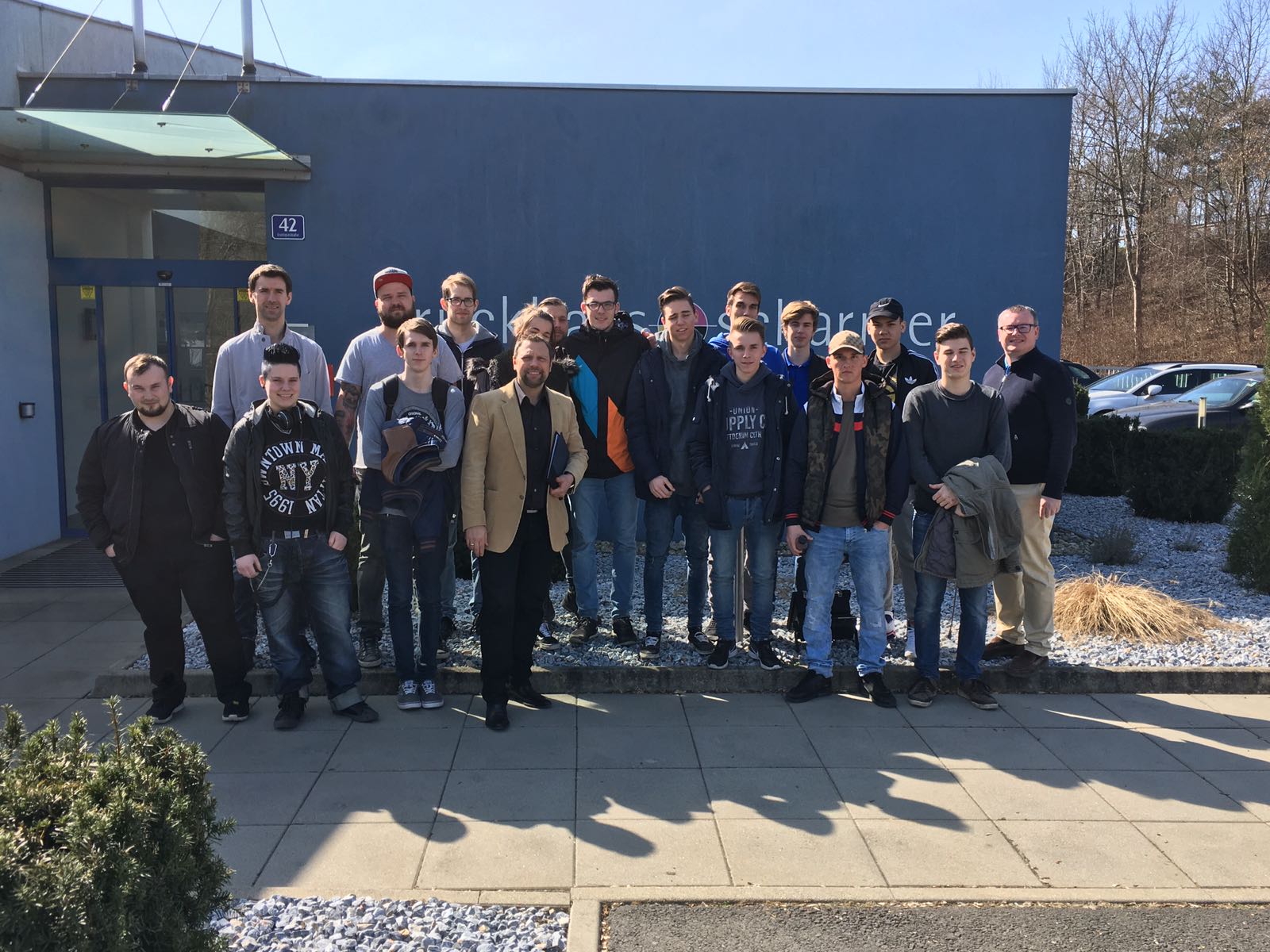 Exkursion Druckhaus Scharmer, FeldbachAm Freitag dem 17. März 2017 befand sich die 3DTEDV auf Exkursion zur Druckerei Scharmer in Feldbach.Herr Ing. FS Gerhard Scharmer führte uns durchs Haus.Wir sahen die Druckvorstufe sowie die auf den neuesten Stand installierte Digitaldruckerei mit einem X-Large Drucker von Canon. In der Buchbinderei wurde uns ein Stichmaster (Firma Horizon ) mit 24 Stationen/96 Seiten vorgeführt. Die sehr gut ausgestattete Buchbinderei wurde mit Falzmaschinen, Kuvertiermaschinen, 3-Seitenschneider und Seitenverleimung präsentiert. Eine neue Schneidestraße (Firma Polar) wurde ebenfalls gezeigt. Die Druckerei ist PSO zertifiziert und der Druckprozess (Heidelberg Druckmaschinen 4c) darauf abgestimmt. Eine solche Betriebsführung stellt immer wieder eine fachliche Ergänzung zum fachtheoretischen Unterricht dar.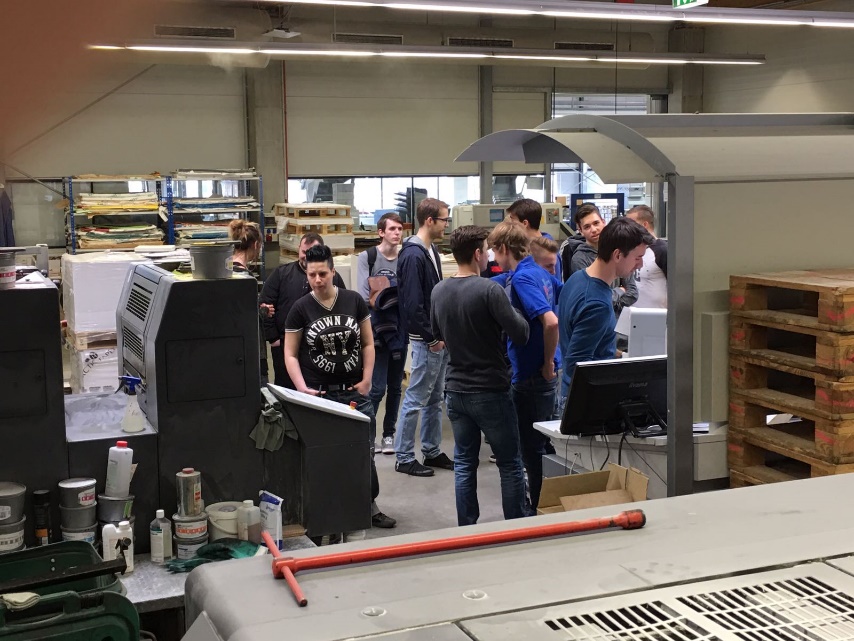 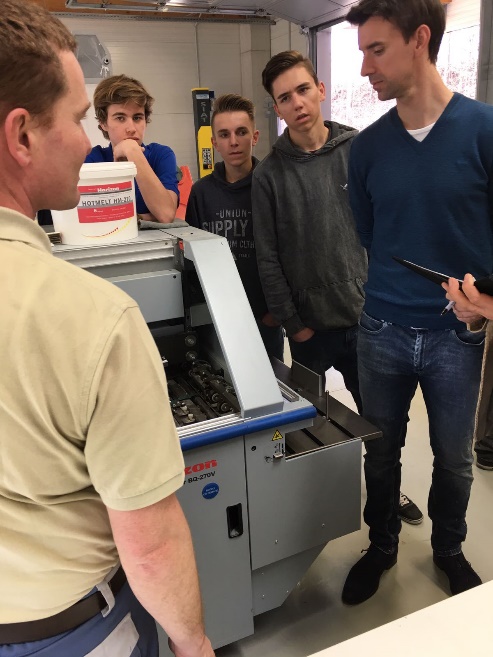 